Praktická maturitní zkouška obor Podnikání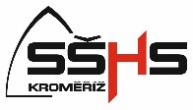 školní rok 2021/22Obsah a hodnoceníKaždý žák si předem vylosuje téma práce. Žák zpracuje maturitní práci do šablony – viz příloha, práce bude splňovat formální úpravu – viz příloha. Zakladatelský projekt řeší nejen co vyrábět, ale také jaké jsou příležitosti na trhu, jak a na jakém zařízení vyrábět, řeší otázku reálnosti a dostupnosti všech potřebných zdrojů apod. Výsledkem zakladatelského projektu musí být informace, zda daný projekt je reálný, proveditelný a jaký efekt zajistí z investování kapitálu. Součástí zakladatelského plánu je zakladatelský rozpočet, který slouží jak pro informaci o výši výdělku, tak pro získání možných dalších investorů.Žák zašle rozpracovanou práci na mail vera.zezulakova@hskm.cz ve tvaru: Předmět mailu: jméno, příjmení, třída, téma práce (vzor:  Jiří Novák 2. D – Kavárna) do 6. 1. do 14:00 příslušného roku.Rozpracovaná práce bude obsahovat zpracované minimálně tyto části: Název podnikatelského záměru Jméno a příjmení/název předkladatele, trvalé bydliště/sídlo předkladatele Právní forma Stručný popis historie firmy (co vás vede k podnikání) Hlavní záměr projektu Charakteristika zaměření projektu Předmět podnikání a hlavní podnikatelská aktivita Popis produktů (výrobků, druhů) Marketingová analýza – rozbor trhu Rozsah trhu Charakteristika potenciálních/klíčových zákazníků Rozbor situace konkurence Odlišnost vašeho přístupu oproti hlavním konkurentům Způsob a uvedení produktu na trh Personální zajištění Počet potřebných pracovních míst Kvalifikační a odborné požadavky kladené na zaměstnance Ekonomicko-finanční situace firmyZdroje financování projektu Rozsah investic a harmonogram pořízení Rozpočet záměruPráce bude odevzdána vždy do 28. 2. do 14:00 příslušného školního roku v papírové formě a na CD v papírovém obalu, popis na CD: jméno, příjmení, třída, školní rok, téma práce (vzor: Jiří Novák
 2. D 2017–2018  Kavárna). Práci odevzdává žák Ing. Zezulákové. Nedodržení termínu znamená podle legislativy nepřijetí práce. Obsah práce:Úvod Obecné údaje:            1.1 Název podnikatelského záměru            1.2 Jméno a příjmení/název předkladatele, trvalé bydliště/sídlo předkladatele            1.3 Právní forma            1.4 Stručný popis historie firmy (co vás vede k podnikání)            1.5 Hlavní záměr projektu                   1.5.1 Charakteristika zaměření projektu                   1.5.2 Předmět podnikání a hlavní podnikatelská aktivita                   1.5.3 Popis produktů (výrobků, druhů) Odbornost a zkušenosti předkladatele záměru Harmonogram realizace projektu (fáze projektu)Marketingová analýza – rozbor trhu      4.1 Rozsah trhu      4.2 Analýza a prognóza poptávky po produktu      4.3 Charakteristika potenciálních/klíčových zákazníků      4.4 Citlivost poptávky na cenu a ceny na poptávku      4.5 Rozbor situace konkurence             4.5.1 Stav, podíl a popis konkurence na trhu             4.5.2 Odlišnost vašeho přístupu oproti hlavním konkurentům      4.6 Rizika realizace projektu      4.7 Způsob a uvedení produktu na trh      4.8 Distribuce, zabezpečení odbytu produktu      4.9 Propagace výrobků, služebPersonální zajištění      5.1 Počet potřebných pracovních míst      5.2 Údaje o managementu a řízení firmy      5.3 Kvalifikační a odborné požadavky kladené na zaměstnance Prostorové zajištění projektu (místo podnikání, ošetření majetkoprávního vztahu     k místu podnikání) Ekonomicko-finanční situace firmy     7.1 Plán výnosů a nákladů /příjmů a výdajů      7.2 Rozbor cash-flow projektu             7.2.1 Zdroje financování projektu             7.2.2 Časová souslednost vzniku nákladů      7.3 Plán investic, leasing             7.3.1 Rozsah investic a harmonogram pořízení 8. Rozpočet záměru, včetně analýzy kalkulace hlavních nákladových a výnosových položek9. ZávěrDílčí body:Celkové hodnocení:90-100	bodů	181-89	bodů	265-80	bodů	351-64	bodů 	4  0-50	bodů	5Pokud bude žák z kterékoliv dílčí části hodnocen počtem bodů nula, nemůže získat konečné hodnocení výborný.Práce bude hodnocena vedoucím práce a oponentem práce. Na posudku bude uvedeno navrhované hodnocení a doplňující otázky. Posudek žák obdrží před nástupem na „svatý týden“.Na obhajobu si žák připraví krátkou prezentaci, vystihující jeho práci. Prezentaci odevzdá před odchodem na „svatý týden“ třídnímu učiteli.Platnost od jarního termínu 2022.Kroměříž 7. září 2021											Mgr. Ivana Hašová v. r.ředitelka školyKonzultace5Plnění úkolů z konzultací10Obecné údaje k podnikatelskému plánu5Marketingová analýza – rozbor trhu10Personální zajištění projektu5Prostorové zajištění projektu5Ekonomická část10Rozpočet záměru včetně analýzy a kalkulacenákladových a výnosových položek10Hodnocení písemné části Formální úprava10Hodnocení oponenta20Obhajoba10Počet bodů celkem100